Инструкция по эксплуатации 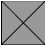 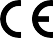 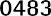 Система SKY uni.cone «СКАЙ уни.кон»Перед использованием данного продукта необходимо внимательно прочитать настоящую инструкцию. Производитель не несет ответственности за вред, причиненный вследствие невыполнения настоящей инструкции по эксплуатации.1. Описание продуктаСистема SKY uni.cone «СКАЙ уни.кон» представляет собой систему для протезирования для лечения пациентов с адентией и частичной адентией с использованием мостовидных структур на имплантатах SKY classic «СКАЙ классик», blueSKY «блюСКАЙ» и narrowSKY «нэрроуСКАЙ». Система состоит из следующих компонентов:• Абатменты 0°• Основа коронки для оттиска, закрытая ложка• Оттиск с использованием закрытой ложки, короткий• Основа коронки для оттиска, открытая ложка• Защелкивающаяся основа коронки• Формирователь десны• Ортопедическая основа коронки, титановая• Ортопедическая основа коронки, CAD/CAM• Ортопедическая основа коронки, титановая, поперечная винтовая фиксация• Ортопедическая основа коронки, полимерная• Лабораторный аналог имплантата• Лабораторные винты2. ПоказанияСистема SKY uni.cone «СКАЙ уни.кон» используется для изготовления мостовидных и балочных протезов в костных гребнях с частичной и полной адентией. Мостовидные и балочные протезы на протяжении всей дуги могут изготавливаться только в том случае, когда они опираются на минимум четыре полигонально расположенных опорных зуба без удлинения в симметричных ситуациях. В небольшие мостовидные протезы может быть установлено не более одной промежуточной коронки.3. ПротивопоказанияПродукт не следует применять при наличии стандартных противопоказаний зубной имплантологии, например, пациенты с проблемами сердечно-сосудистой системы и случаями бруксизма, неполным ростом челюстной кости, остеопороз, беременность, лучевая терапия, курильщики со стажем, алкоголики, диабет и нарушения обмена веществ, недостаточная первичная стабильность имплантатов и недостаточный объем/качество кости. Продукт запрещается применять на пациентах с подозрением на аллергию до завершения аллергических проб, подтверждающих отсутствие у пациента аллергии на материалы, содержащиеся в продукте.4.	Рекомендации по технике безопасности и предупреждение об имеющихся опасностяхНеобходимо записывать номер партии всех компонентов для обеспечения прослеживаемости и работы с рекламациями.5.	Хранение и срок службыПродукт поставляется нестерильным, необходимо обеспечить хранение в сухом месте без пыли в оригинальной упаковке.6. ОбработкаАбатмент SKY uni.cone «СКАЙ уни.кон», окклюзионный, 1, 2 и 3 мм (№ SKYUCK01, SKYUCK02, SKYUCK03):Окклюзионные абатменты SKY uni.cone «СКАЙ уни.кон» используются для высоты десны 1, 2 и 3 мм. Они навинчиваются на имплантат, после чего на них могут быть установлены ортопедические основы коронки SKY uni.cone «СКАЙ уни.кон». Абатменты SKY uni.cone «СКАЙ уни.кон» могут использоваться с SKYUCPKK, SKYUCPKT и SKYUCPKC. Момент затяжки: 25 Нсм.Абатменты SKY uni.cone «СКАЙ уни.кон», 1, 2 и 3 мм (№ SKYUC001, SKYUC002, SKYUC003):Абатменты SKY uni.cone «СКАЙ уни.кон» используются для высоты десны 1, 2 и 3 мм. Они навинчиваются на имплантат, после чего на них могут быть установлены ортопедические основы коронки SKY uni.cone «СКАЙ уни.кон». Абатменты SKY uni.cone «СКАЙ уни.кон» могут использоваться с SKYUCPKK, SKYUCPKT, SKYUCPKC и SKYUCPKS. Момент затяжки: 25 Нсм.Оттиск SKY uni.cone «СКАЙ уни.кон» (№ SKYUCAOL, SKYUCAGL, SKYUCAGK):Оттиск выполняется на уровне абатмента. После выбора метода снятия оттиска (открытая или закрытая ложка) основы коронки для оттиска навинчиваются на имплантат с использованием отвертки. Не допускать давления или вклинивания в десну или другие материалы. Абатмент для оттиска должен быть расположен вплотную к имплантату для обеспечения точного переноса внутриротовой позиции. Момент затяжки: 10 Нсм.Необходимо соблюдать инструкции по применению используемого оттискного материала.Оттиск также может быть выполнен с использованием внутриротовой/внеротовой основы коронки для сканирования SKY uni.cone «СКАЙ уни.кон» (№ SKYUSCIE). Необходимо соблюдать инструкции по применению абатмента для сканирования/основы коронки для сканирования. Момент затяжки: 10 Нсм.Защелкивающаяся основа коронки SKY uni.cone «СКАЙ уни.кон» (№ SKYUCSNP):Защелкивающаяся основа коронки SKY uni.cone «СКАЙ уни.кон» используется для получения оттиска или фиксации прикуса на абатментах SKY fast & fixed «СКАЙ фаст энд фиксд» с высокоточной бороздкой (№ SKYUC001, SKYUC002, SKYUC003). Основу коронки необходимо защелкнуть на платформе абатмента (плотная посадка), не допуская давления или вклинивания в десну.Формирователь десны SKY uni.cone «СКАЙ уни.кон» (№ SKYUCGF2):Формирователи десны SKY uni.cone «СКАЙ уни.кон» используются для защиты конической геометрии во время хирургической операции до установки временных мостовидных протезов. Момент затяжки: 10 Нсм.Ортопедическая основа коронки SKY uni.cone «СКАЙ уни.кон», титановая/ортопедическая основа коронки SKY uni.cone «СКАЙ уни.кон»,  CAD/CAM, окклюзионная (№ SKYUCPKT, SKYUCPKC):Для изготовления супраструктур с применением ортопедических основ коронки SKY uni.cone «СКАЙ уни.кон», титановых и CAD/CAM окклюзионных используются стандартные хорошо известные стоматологические процедуры. Ортопедическая основа коронки может быть укорочена только до верхнего края винта. SKYUCPKC предназначены для использования специально для фрезерованных супраструктур. Момент затяжки: 18 Нсм.Ортопедическая основа коронки SKY uni.cone «СКАЙ уни.кон», полимерная (№ SKYUCPKK):После крепления на модели и затяжки винта полимерная ортопедическая основа коронки SKY uni.cone «СКАЙ уни.кон» адаптируется к анатомической ситуации и индивидуально подгоняется с использованием стандартных хорошо известных стоматологических процедур. При предварительном нагреве или выжигании необходимо соблюдать инструкции по применению заливочного материала. Момент затяжки: 18 Нсм.Ортопедическая основа коронки SKY uni.cone «СКАЙ уни.кон», поперечная винтовая фиксация (№ SKYUCPKS):Для приклеивания ортопедической основы коронки SKY uni.cone «СКАЙ уни.кон» с поперечной винтовой фиксацией титановая основа коронки должна пройти пескоструйную обработку с использованием оксида алюминия (110 мкм). Ортопедическая основа коронки навинчивается на лабораторный аналог имплантата перед пескоструйной обработкой, при этом поперечный винт (№ SKYUFTS9) покрывается воском. После пескоструйной обработки необходимо выполнить очистку ортопедической основы коронки с использованием инструмента или обезжиренного сжатого воздуха для удаления остатков воска или абразивного материала с основы коронки. Затем основа коронки приклеивается к протезу. Моделирующая основа коронки не должна подгоняться индивидуально.Поперечный винт ортопедической основы коронки SKY uni.cone «СКАЙ уни.кон» с поперечной винтовой фиксацией затягивается на абатменте с использованием 0,9 установочного винта Allen и отвертки (№ 3100W106 и SKYADAP6) для установки протеза в ротовую полость. Для снятия протеза необходимо повернуть поперечный винт максимум на три оборота и оставить его в протезе; за счет этого упрощается интеграция,  исключается риск вдыхания или проглатывания  винта. Момент затяжки: 18 Нсм.7. Технические данные8. Символы9. Дополнительная информацияДанное изделие предназначено только для использования стоматологами, зубными техниками и обученным персоналом зубных клиник. Использовать только с оригинальным инструментом и компонентами.Все изделия с маркировкой  предназначены только для одноразового применения. При многократном применении данного изделия могут возникнуть следующие риски: перекрёстная контаминация, выход из строя, неточная установка и т.д.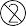 Все обозначения с символом ® или TM являются зарегистрированными торговыми знаками и/или наименованиями прочих правообладателей.Настоящая инструкция по эксплуатации основана на современных методиках и оборудовании, а также на собственном опыте. Изделие может использоваться только при показаниях, перечисленных в пункте 2. За обработку изделия отвечает пользователь. Так как производитель не имеет влияния на обработку изделия, то ответственности за несоответствующие результаты он не несет. Любые претензии, возникающие в отношении ущерба, не могут превышать стоимости наших изделий. ПРЕДУПРЕЖДЕНИЕ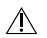 Система SKY uni.cone «СКАЙ уни.кон» не должна использоваться для изготовления протезов единичного зуба, при этом для небольших мостовидных протезов противопоказаны удлинения. ПРЕДУПРЕЖДЕНИЕКак правило, мы рекомендуем тщательное хирургическое и ортопедическое планирование и выбор компонентов для протезирования в зависимости от ситуации и типа протезирования.Не допускается клиническое применение крепежных винтов, используемых в лаборатории, поскольку в лаборатории они подвергаются нагрузкам, что означает, что нельзя гарантировать их долгосрочное и надежное позиционирование. Компания bredent medical рекомендует использовать специальные лабораторные винты (№ SKYLPS22, SKYFFLPK) для работ в лаборатории.Перед использованием необходимо подготовить (стерилизовать) все нестерильные компоненты. Все устанавливаемые элементы следует разобрать на части. Затем выполнить дезинфекцию в термодезинфекторе с применением мягких щелочных чистящих средств с pH около 10,3. Стерилизация деталей выполняется с использованием процедуры паровой стерилизации в вакууме. Для этих целей генерируется 3-кратный фракционированный предвакуум, время стерилизации 4 минуты, температура 134 °C ± 1 °C.Не допускается превышение максимальной высоты 11 мм между соединением имплантата (опорная поверхность абатмента на имплантате) и резцовым концом ортопедической основы коронки (№ SKYUCPKK, SKUCPKT, SKYUCPKC) при использовании абатментов SKY uni.cone «СКАЙ уни.кон» (№ SKYUC001, SKYUC002, SKYUC003, SKYUCK01, SKYUCK02, SKYUCK03) и ортопедических основ коронки SKY uni.cone «СКАЙ уни.кон» (№ SKYUCPKK, SKYUCPKT, SKYUCPKC).  В этом случае ортопедические основы коронки SKY uni.cone «СКАЙ уни.кон» (№ SKYUCPKK, SKYUCPKT, SKYUCPKC) должны быть соответствующим образом укорочены. Тем не менее, ортопедические основы коронки (№ SKYUCPKK, SKYUCPKT, SKYUCPKC) могут быть укорочены только до верхнего края винта SKY fast & fixed «СКАЙ фаст энд фиксд»/uni.cone «уни.кон» M 1.4 для ортопедической основы коронки (№ SKYFFSPK) во избежание повреждения винта. Примечание: Несоблюдение представленных инструкций может привести к образованию трещин абатмента или имплантата. При установке системы SKY uni.cone «СКАЙ уни.кон» для ортопедических частей и винтов используются следующие установочные инструменты: № SKY-SD16, SKY-SD22, SKY-SD25, SKY-SD28, 310W0106. ПРЕДУПРЕЖДЕНИЕАбатменты SKY uni.cone «СКАЙ уни.кон» и внутренняя геометрия ортопедических основ коронки SKY uni.cone «СКАЙ уни.кон» не должны подвергаться фрезерованию или механической обработке.№ИзделиеМатериалПлатформа имплантатаНсмОттиск SKY uni.cone «СКАЙ уни.кон»SKYUCAOLОснова коронки для оттиска SKY uni.cone «СКАЙ уни.кон», открытая ложкаТитан, сорт 4, холоднокатаный10SKYUCAGLОснова коронки для оттиска SKY uni.cone «СКАЙ уни.кон», закрытая ложкаТитан, сорт 4, холоднокатаный10SKYUCAGKОттиск с использованием закрытой ложки SKY uni.cone «СКАЙ уни.кон», короткийТитан, сорт 4, холоднокатаный10SKYUCGF2Формирователь десны SKY uni.cone «СКАЙ уни.кон»Титан, сорт 4, холоднокатаный10SKYUCTLAЛабораторный аналог имплантата SKY uni.cone «СКАЙ уни.кон»Нержавеющая стальОртопедические компоненты SKY uni.cone «СКАЙ уни.кон»SKYUC001Абатмент SKY uni.cone «СКАЙ уни.кон», 1 ммТитан, сорт 4, холоднокатаныйУзкая25SKYUC002«СКАЙ уни.кон» SKY uni.cone, 2 ммТитан, сорт 4, холоднокатаныйУзкая25SKYUC003Абатмент SKY uni.cone «СКАЙ уни.кон», 3 ммТитан, сорт 4, холоднокатаныйУзкая25SKYUCK01Абатмент SKY uni.cone «СКАЙ уни.кон», 1 мм, окклюзионныйТитан, сорт 4, холоднокатаныйУзкая25SKYUCK02Абатмент SKY uni.cone «СКАЙ уни.кон», 2 мм, окклюзионныйТитан, сорт 4, холоднокатаныйУзкая25SKYUCK03Абатмент SKY uni.cone «СКАЙ уни.кон», 3 мм, окклюзионныйТитан, сорт 4, холоднокатаныйУзкая25SKYUCSNPЗащелкивающаяся основа коронки SKY uni.cone «СКАЙ уни.кон» ПолиоксиметиленSKYUCPKTОртопедическая основа коронки SKY uni.cone «СКАЙ уни.кон», титановаяТитан, сорт 4, холоднокатаный18SKYUCPKCОртопедическая основа коронки SKY uni.cone «СКАЙ уни.кон», CAD/CAMТитан, сорт 4, холоднокатаный18SKYUCPKKОртопедическая основа коронки SKY uni.cone «СКАЙ уни.кон», полимернаяПММА18SKYUCPKSОртопедическая основа коронки SKY uni.cone «СКАЙ уни.кон», поперечная винтовая фиксацияОснова коронки: титан, сорт 4Моделирующая основа коронки ПММА18SKYFFSPKВинт SKY fast & fixed «СКАЙ фаст энд фиксд»/uni.cone «уни.кон» M 1.4 для ортопедической основы коронкиТитан, сорт 5, синий анодированный18SKYFFLPKЛабораторный винт SKY fast & fixed «СКАЙ фаст энд фиксд»/uni.cone «уни.кон» M 1.4, серыйТитан, сорт 5, серыйSKYF1SPKВинт SKY fast & fixed «СКАЙ фаст энд фиксд»/uni.cone «уни.кон» M 1.4 для ортопедической основы коронки, 1 шт.Титан, сорт 5, синий анодированный18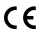 Маркировка соответствия стандартам Европейского союза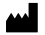 Производитель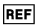 Номер заказа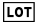 Номер партии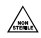 Нестерильно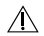 Предупреждение 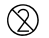 Одноразовый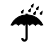 Хранить в сухом месте ПРЕДУПРЕЖДЕНИЕПри установке протеза и во время ежегодного повторного осмотра пациента необходимо проверить правильность прилегания ортопедической конструкции или ретенционных элементов. Также следует контролировать осевое расположение контактных поверхностей, поскольку избыточная осевая нагрузка может вести к ослаблению винтов и, следовательно, усталостным трещинам, при этом фрагменты могут быть проглочены или попасть в дыхательные пути. В случае извлечения абатментов для очистки необходимо использовать новые ретенционные винты во избежание ослабления и растрескивания винтов. При внутриротовом приклеивании супраструктур необходимо следить за отсутствием остатков цемента в десневой борозде, поскольку это может вести к цементиту. При внеротовом приклеивании следует выполнить очистку и тщательную полировку поверхности во избежание образования зубного налета.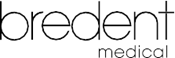 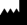 bredent medical GmbH& Co. KG Weissenhorner Str. 2 | 89250 Зенден | ГерманияТел.: +49 7309 872-600 | Факс: +49 7309 872-635www.bredent-medical.com | эл. почта: info-medical@bredent.com